Czwartek: NIECH ŻYJĄ WAKACJETemat dnia: Morski światWitajcie Kochani!1.  „Co słyszysz?”- ćwiczenia słuchowe- odgłosy natury.https://www.youtube.com/watch?v=JwbMnvfN2y82. „Morskie fale” – zabawa plastyczna.Dzieci podczas słuchania spokojnej muzyki rysują kredkami pastelowymi fale.https://www.youtube.com/watch?v=YMkM5-RWYaU3. „Podwodny świat zwierząt”- filmik edukacyjny.https://www.youtube.com/watch?v=PiayEX0bqjo4. „Odgłosy lata” – ćwiczenie warg i języka.Zaproponowaną frazę dzieci wypowiadają: cicho/głośno, wolno/szybko.Tirli – firli – fu – tu – tu,Firli – tirli – tu – fu – fu,Zogi – dugi – da – za – da,Dogi – zugi – za – da – za.5. „Lornetka przyda się na wakacjach” – praca plastyczno – techniczna. Dzieci wykonują lornetkę, poprzez sklejenie dwóch rolek po papierze toaletowym 
i ozdabiają według własnych pomysłów.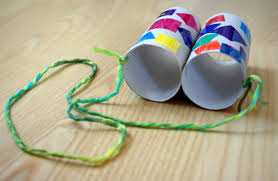 6. „Nasze morze” – ekspresja plastyczna.Pomoce: kartki , farby, kredki, flamastry, klej, nożyczki.Obrazek malujemy rozwodnionymi farbami plakatowymi. Wybieramy różne odcienie koloru niebieskiego ( to będzie morze). Na kolejnej kartce- kredkami, flamastrami dzieci rysują i wycinają wymyślonych mieszkańców morskich głębin, morskie elementy. Następnie przyklejają gotowe elementy na niebieską kartkę. 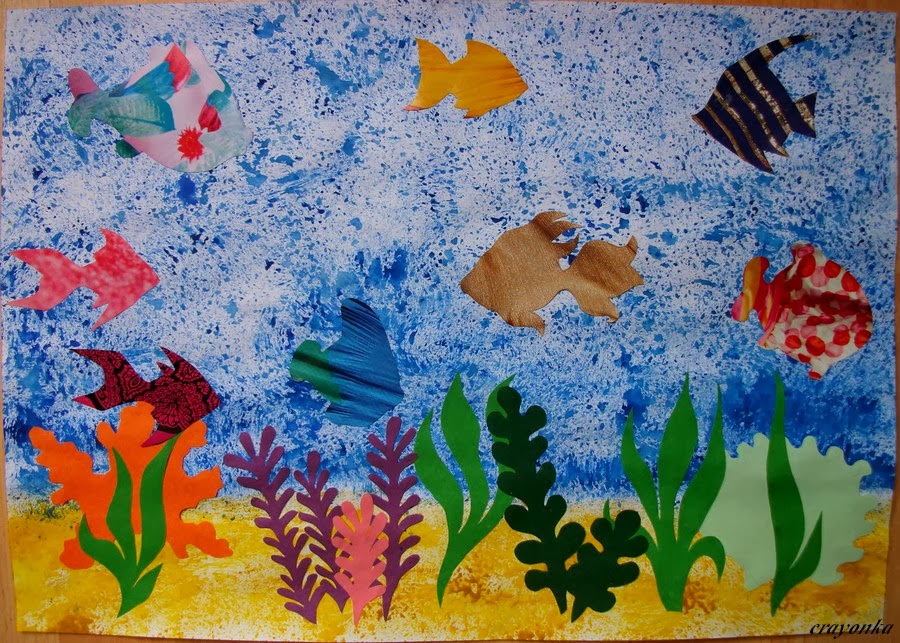 7. „ Wyścigi rybek” - zabawa badawcza z magnesem.(pomoce: flamastry, spinacz biurowy, nożyczki, klej, magnes)Dzieci rysują na kartce ryby (dwie jednakowe) i wycinają je. Pomiędzy obie wycięte ryby dzieci wkładają spinacz i sklejają obie części. Rybka z wklejonym spinaczem posłuży do zabawy z magnesem.Na kartę papieru kładziemy rybkę z wklejonym spinaczem, a pod kartką przesuwamy magnes. Rybka będzie „płynęła”.8. Zapraszamy do zabawy z muzykąhttps://www.youtube.com/watch?v=LUCtGfVyKC49. Dorysuj drugą część poniższych elementów a następnie pokoloruj obrazki.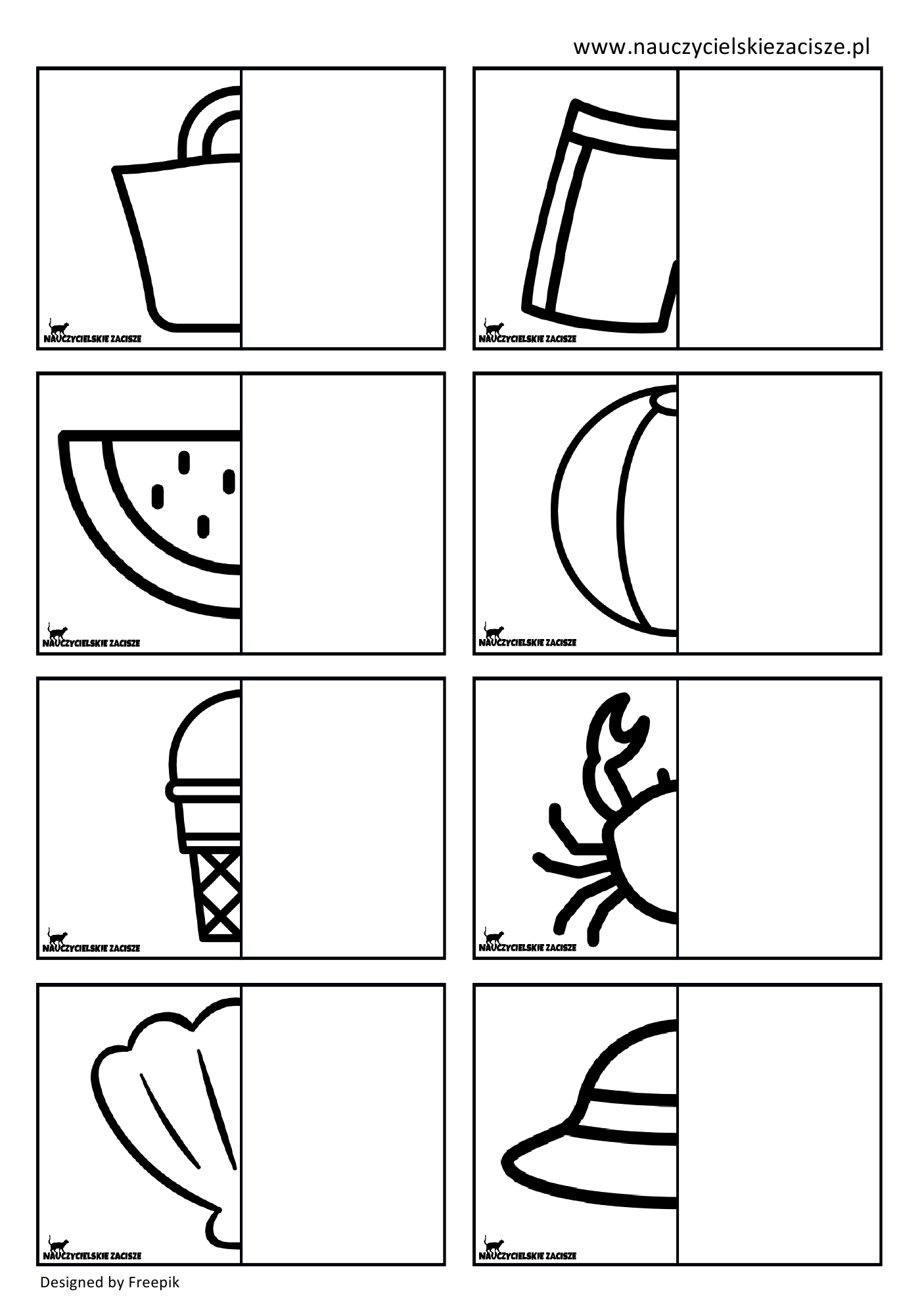 Miłej zabawy
pani Gabrysia i pani Renia